Задание на период  дистанционного обученияУчитель: Струева Ирина АлександровнаПредмет: немецкий языкЭлектронная почта: irina-strueva@yandex.ruДистанционное обучение    Предмет «Английский язык»    8»Б» класс     Учитель: Богачева И.В.Предмет: немецкий язык (2 ИНОСТРАННЫЙ ЯЗЫК)Электронная почта: irina-strueva@yandex.ruДистанционное обучение     Предмет «Английский язык»   8»Б» класс (немецкая группа)      Учитель: Богачева И.В.ФизкультураЗадание на период дистанционного обучения (с 20.04.2020 по 24.04.2020)Учитель______Матулова Е.В.___Предмет__алгебра_Класс_______8Б_____
Задание на период дистанционного обучения (с 20.04.2020 по 24.04.2020)Учитель______Матулова Е.В.___Предмет__геометрия_Класс_______8Б_____
Учитель  Акуленко Е.В  Предмет – литература  Класс - 8Б   Почта- lena.akulenko.73@mail.ruДата урока:  23.04Тема урока:  А.Т. Твардовский. Слово о поэте. Поэма «Василий Тёркин». Картины фронтовой жизни в поэме. Тема честного служения Родине. Восприятие поэмы современниками.Следуйте предложенной инструкции:Содержание урока, вид работы                                                                 Время                                                 Работа с ресурсами сети Интернет                                                 10 минут        Пройдите по ссылке и посмотрите материал:          «Видеоурок  № 26 «А.Твардовский «Василий Теркин»                 https://youtu.be/rr4yeJl0Myo        2.  Работа с учебником:                                                                             5 минут                                               Прочитать статью учебника об А.Твардовском            (стр.146-147)                                                           3. Работа в тетради:                                                                                     15 минут              Ответить на вопросы:           1.Какие картины фронтового быта произвели на вас большое впечатление?           2.Какие эпизоды нашли отклик в вашей душе? 3.В чём поэт видит ратный подвиг              народа? Домашнее задание: ответить на вопросы письменно:  1.Как Твардовский, рисуя будни бойцов на фронте, показывает тяготы  войны?  2. Что помогло нашим бойцам выстоять  в самый трудный период Великой Отечественной войны, 1941-1942гг ?           Сдать 23.04              Дата урока:  24.04Тема урока:  Композиция и язык поэмы «Василий Тёркин».    Следуйте предложенной инструкции:Содержание урока, вид работы                                                                     Время                                                         1.Работа с ресурсами сети Интернет                                                        10 минут                  Пройдите по ссылке и посмотрите материал:        « Композиция и язык поэмы «Василий Тёркин».                                    https://youtu.be/C-Z-WS9Gd9E       2.   Работа в тетради:                                                                                   20 минутОтветить на вопросы письменно:В  чем особенности композиции поэмы?Каким образом связаны главы поэмы?В чем своеобразие языка поэмы? Домашнее задание:  характеристика  Василия Тёркина  по плану(письменно) Сдать 25.04                                                         План1. Место, занимаемое героем в произведении.2. Обстановка, в которой он живет.3. Портрет – описание внешности.4. Манера держаться.5. Речь героя.6. Поступки, особенности поведения, влияние на окружающих.7. Понимание героем цели в жизни.8. Чувства и мысли литературного героя, его взаимоотношения с другими людьми.9. Отношение автора к герою. Учитель  Акуленко Е.В  Предмет – родная литература Класс - 8Б   Почта- lena.akulenko.73@mail.ruДата урока:  25.04Тема урока:  Рассказ А. Аверченко «Специалист» Следуйте предложенной инструкции:Содержание урока, вид работы                                                                             Время                                                       1.Работа с ресурсами сети Интернет                                                               5 минут     Пройдите по ссылке и посмотрите материал:         Презентация «Биография и творчество А. Аверченко»                     https://youtu.be/UN9-zqVqQrw       2.Работа в тетради:                                                                                             5 минут           Сделать записи в тетради по презентации.  3. Прочитать рассказ А. Аверченко «Специалист»                                         20 минут                                                                                              Домашнее задание: Ответить на вопросы (письменно): 1)Каким показывает героя А. Аверченко (качества)?
2)С каким чувством относится автор к своему герою? 
 3)Кого высмеивает А. Аверченко в лице своего героя?
4)Какова главная мысль рассказа Специалист??? Сдать: 25.04  Учитель  Акуленко Е.В  Предмет – русский язык Класс - 8Б   Почта- lena.akulenko.73@mail.ruДата урока:  21.04Тема урока: «Назначение и употребление обращений. Распространенные обращения»  Следуйте предложенной инструкции:Содержание урока, вид работы                                                                                 Время                                                       1.Работа с ресурсами сети Интернет:                                                                  5 минут   Пройдите по ссылке и посмотрите материал:        Урок № 43 « Назначение и употребление обращений.           Распространённые обращения»      https://youtu.be/qfnIsN5LdWM2.Работа с учебником.                                                                                             8 минут Прочитать п.56,57,58                          3.Работа  в тетради                                                                                                   17 минут                                                             Выполнить упр.346,349,350 (письм )Домашнее задание:  п.56,57,58 (правила), упр.352Сдать 21.04 Дата урока:  22.04Тема урока:  Закрепление темы «Обращение» Следуйте предложенной инструкции:Содержание урока, вид работы                                                                                 Время                                                       1.Работа с ресурсами сети Интернет                                                                   10 минут  Пройдите по ссылке  https://videouroki.net/tests/35516661/        На сайте videouroki.net  в разделе “Тесты        нажать синюю кнопку “Пройти тест” Ввести номер теста 35516661 и выполнить его.      2.Работа с учебником: упр.354,356 (устно)                                                       7 минут       3.Работа  в тетради: упр.351,357                                                                         13 минут    Домашнее задание: п.56,57,58 (правила), упр.353  Сдать 22.04Дата урока:  24.04Тема урока: « Вводные конструкции; группы вводных слов  по значению»Следуйте предложенной инструкции:Содержание урока, вид работы                                                                                 Время                                                       1.Работа с ресурсами сети Интернет                                                                    9 минут  Пройдите по ссылке и посмотрите материал: https://youtu.be/46NNfDGTEkw2.Работа с учебником                                                                                             5 минут  Прочитать материал п.59,603.Работа в тетради                                                                                                   16 минут  Выполнить упр. 361.362Домашнее задание : п.59,60,выучить группы вводных слов по значению. Сдать 24.04Задание на период дистанционного обучения (с 20.04.20 по 23.04.20)Учитель Воробьева К.Т., предмет: музыка, класс 8Технология для мальчиков и девочекЗадания на период дистанционного обучения  20.04.20. – 30.04.20.Учитель  Москвина О.Ю.       Предмет      Химия        Класс      8 классЗадания на период дистанционного обучения  20.04.20. – 30.04.20.Учитель  Москвина О.Ю.       Предмет  ИЗО        Класс      8 классЗадание по физике на 3 неделю ( с 20 апреля по 25 апреля) дистанционного обучения  8 б классУчитель__Столярова___________________________________Предмет__Обществознание________________Класс8б___________________
Учитель__Столярова___________________________________Предмет история________________Класс8___________________
Биология Тема урока: «Функции желез внутренней секреции. Роль эндокринной регуляции»Известно, что кроме нервной регуляции существует более древняя регуляция внутренних процессов организма – гуморальная регуляцияТаким образом, регуляция бывает:- нервной и – гуморальной.В ходе эволюции у животных возникли органы, специализирующиеся на выделении– гормонов. Это железы внутренней секреции, называемые также эндокринными.Железы внутренней секреции вырабатывают особые вещества - гормоны.Гормоны - химические вещества, выделяемые эндокринными железами непосредственно в кровь и оказывающие воздействие на организм в целом либо на определённые органы и ткани.Характеристика гормонов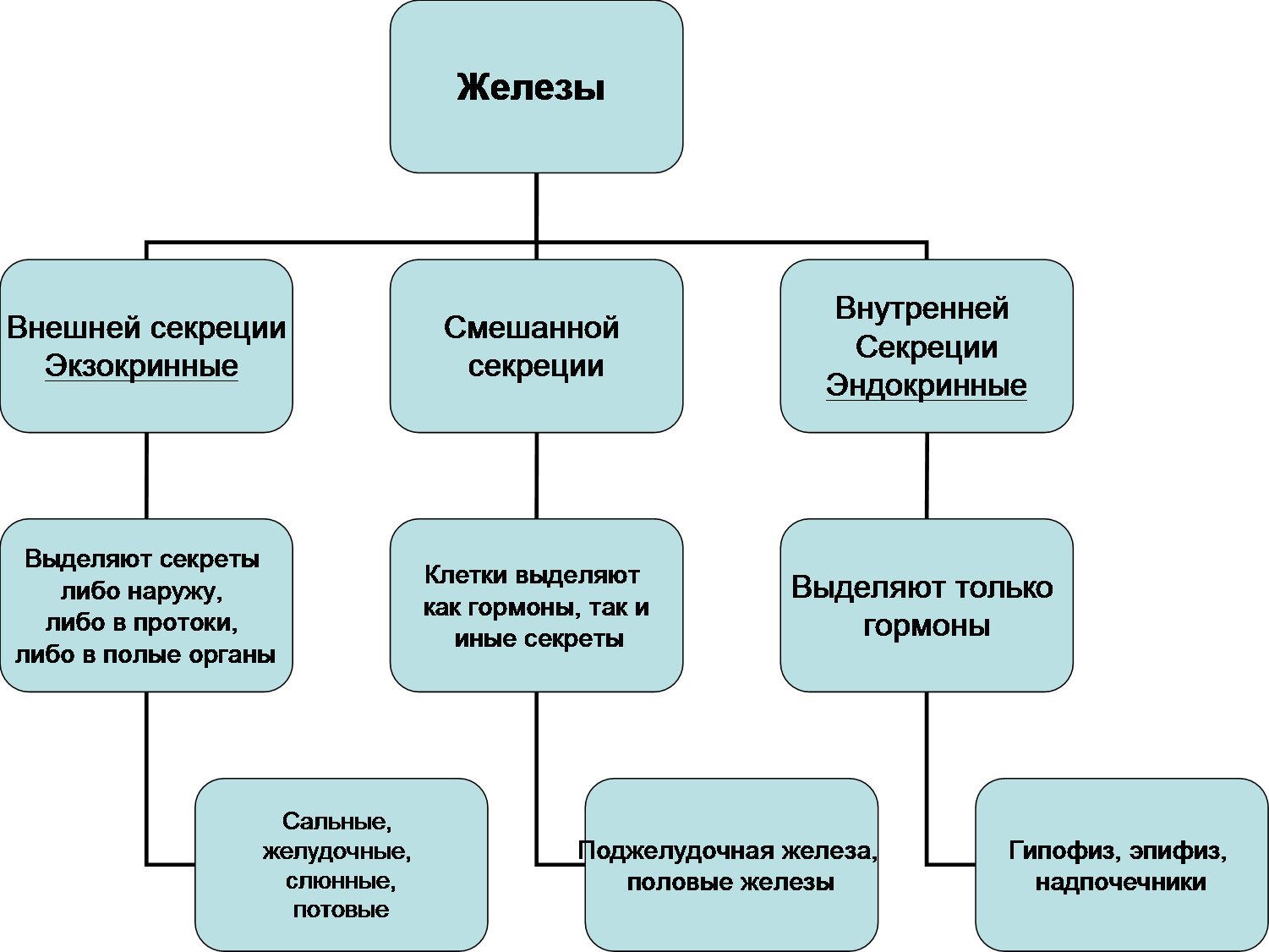 Эту схему себе в тетрадь.Эндокринная регуляция:- включается медленно и действует долго- сигнал – гормон- передача сигнала химическая (через жидкие среды организма)- распространение сигнала по сосудам с током кровиПОДЖЕЛУДОЧНАЯ ЖЕЛЕЗА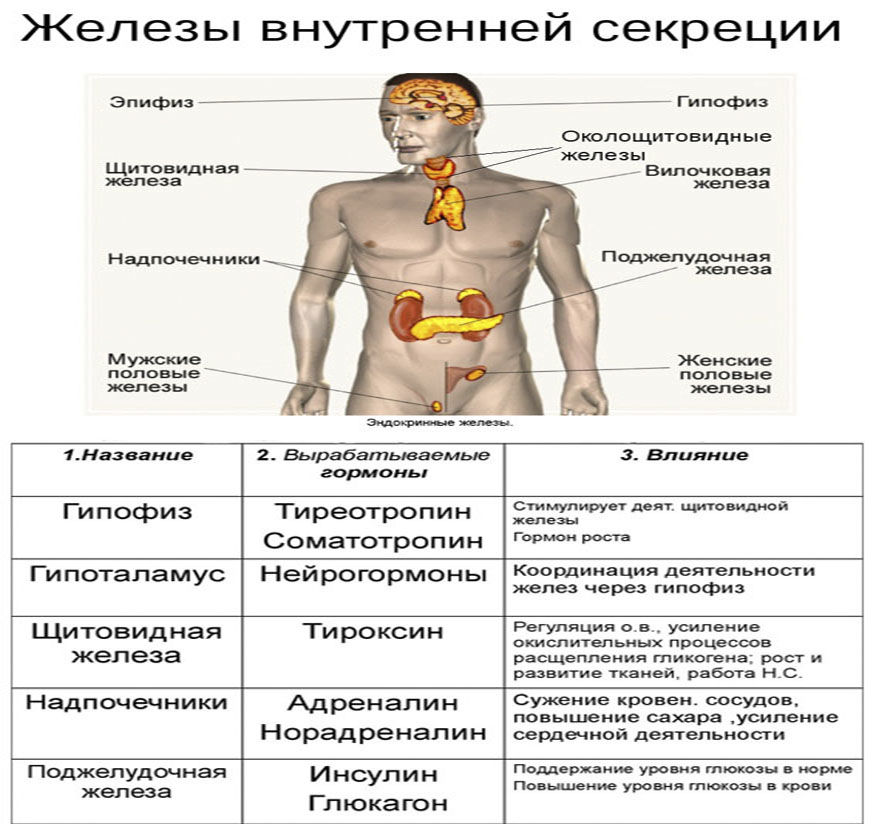 ЗаключениеПрофилактика эндокринных заболеваний.Обращение в службу медико-генетического консультирования в том случае, если будущие родители страдают эндокринными заболеваниями.Ранняя и своевременная диагностика наследственных эндокринных расстройств.Сбалансированное питание с наличием необходимых микроэлементов и витаминов.Здоровый образ жизни.5. Умение справляться со стрессовыми ситуациямиЗакрепление материала:Закончите выражение1. Два вида регуляции функций в организме – ... (нервная и гуморальная).2. Биологически активные вещества, выделяемые в кровь железами внутренней секреции, – ... (гормоны).3. В регуляции обмена сахара в организме принимает участие гормон … (инсулин).4. Гормон щитовидной железы – ... (тироксин).5. Железа внутренней секреции, расположенная в основании мозга и управляющая деятельностью других желез, – ... (гипофиз).6. Уменьшение выработки инсулина вызывает развитие тяжелого заболевания – ... (сахарного диабета).7. Усиление функции щитовидной железы приводит к … (базедовой болезни).8. Для синтеза гормонов щитовидной железы необходим … (йод).9. Равновесие тела, координацию движений регулирует … (мозжечок).10. При недостаточной выработке гормонов щитовидной железы у детей развивается … (кретинизм), а у взрослых людей – ... (микседема).Домашнее заданиеИзучить материал учебника параграф 54, конспект в тетради.КлассДатаТема урока и работа ученикаДом.зад.8б20.04Тема: Поездка по ФРГСтр.171 №8а читать и переводитьСтр.171 №8а выписать из текста самую главную информацию; стр.173 выписать, перевести и выучить слова.21.04Тема: Поездка по ФРГСтр.177 №1ав читать и переводитьСтр.188 выписать слова в словарь, перевести и выучить.24.04Тема: На вокзалеСтр.178 №2 читать и переводитьСтр.180 №6 дополнить предложения письменно и перевести; повторить слова.№п/пДатаТема урокаРесурсы (учебник, рабочая тетрадь, сайты, презентации, раздаточный материал)Работа ученикаПримечания (присылать на электронную почту в формате PDF)120.04.2020А. Кронин «Юные годы». Часть 2. Словообразование. Учебник Упр.3(а) с.121, Упр.4,5 с.121-122, Упр.7(a,b) с.123. Написать список обязанностей, необходимых в работе стюардессы. (Упр.8 с.127)Р.Т.упр.1-4 с.113-114Irina26-12@inbox.ru (Богачева И.В.)   к 24.04.2020 прислать221.04.2020Какие качества приведут к успеху в работе?Учебник Упр.2,3,4 с.123-124. Написать 12-15 предложений о своей будущей профессии (Упр.8 с.127)Р.Т. упр.1-4 с.115-116324.04.2020Описание профессий. Закрепление грамматики «Прямая и косвенная речь»Учебник Упр.2 с.128 (использовать план), упр.3(a,b) с.128, упр.4,5 с.129Р.Т. упр.1-4 с.116-117КлассДатаТема урока и работа ученикаДом.зад.8б 2ИЯ20.04Тема: ЖивотныеСтр.25 читать и переводить названия животных (17 слов)Стр.25 выписать и перевести названия животных в тетрадь (17 слов)№п/пДатаТема урокаРесурсы (учебник, рабочая тетрадь, сайты, презентации, раздаточный материал)Работа ученикаПримечания (присылать на электронную почту в формате PDF)122.04.2020Завтрак, Обед, Ужин. Изучение лексики по теме «Еда»Раздаточный материал. Записи в тетради. Выбрать из списка всё, что вы едите на завтрак, обед. Ужин.Составить Меню и оформить на отдельном листе.Прислать к 27.04.2020 irina26-12@inbox.ru (Богачева И.В.) 21.04Взаимодействие игроков. Учебная игра по упрощённым правилам.http://ballplay.narod.ru/gryppovie_deictvii_v_hapadehii.htmПодготовить сообщение о биографии одного из игроков сборной СССР.24.04Взаимодействие игроков. Учебная игра по упрощённым правилам.rПодготовить 3 схемы взаимодействия игроков.25.04Самоконтроль при занятиях физической культурой. Влияние занятий физической культурой на формирование положительных качеств личности. https://multiurok.ru/files/funktsionalnye-proby-v-domashnikh-usloviiakh.htmlhttps://nsportal.ru/nachalnaya-shkola/fizkultura/2016/11/13/samokontrol-v-protsesse-zanyatiyУчебник стр. 18Выполнить один из предложенных тестов, записать пульс и своё состояние№ п/пДатаТема урокаРесурсы(учебник, раб.тетрадь, сайты, презентации, раздаточный материал)Д/ЗПримечание120.04.2020Функциональная зависимостьучебник стр. 236-240 читать, ответить письменно на вопросы после теории№ 747 в, 748решение прислать на почту ematulova@yandex.ru222.04.2020График функции. Область определенияпрезентация (во вложенном файле)https://videouroki.net/tests/funktsiia.htmlрешение прислать на почту ematulova@yandex.ru323.04.2020Свойства функцииhttps://infourok.ru/prezentaciya_po_matematike_svoystva_funkcii8_klass-390174.htm№ 780 в,г, №777арешение прислать на почту ematulova@yandex.ru№ п/пДатаТема урокаРесурсы(учебник, раб.тетрадь, сайты, презентации, раздаточный материал)Д/ЗПримечание120.04.2020Понятие центрального и вписанного угла. Свойстваhttps://uchitelya.com/geometriya/77515-prezentaciya-centrlnye-i-ugly-vpisannye-v-okruzhnost-8-klass.htmlhttps://testedu.ru/test/matematika/8-klass/czentralnyie-i-vpisannyie-uglyi.htmlрешение прислать на почту ematulova@yandex.ru221.04.2020Решение задач на центральный и вписанный уголhttps://uchitelya.com/geometriya/77515-prezentaciya-centrlnye-i-ugly-vpisannye-v-okruzhnost-8-klass.htmlрешить тест (под таблицей)решение прислать на почту ematulova@yandex.ru№ДатаТема урокаРесурсыДомашнее заданиеПримечания120.04 – 23.04Особенности киномузыкиНаписать название фильма, в котором звучит музыка, понравившаяся вам (если это песня, можно указать ее название)Письменное задание24.048бБлюда из птицы.Выполнить задания из видео урока «Контрольные задания В1 и Контрольные задания В2»Отчет по электронной почте  zarovaekaterina7915@gmail.com до 24.04https://resh.edu.ru/subject/lesson/2720/main/№ДатаТема урокаРесурсРабота учащихся.Контрольное задание520.04.20Практическая работа № 5 : «Реакции ионного обмена»https://www.youtube.com/watch?v=4cuOYlcyQykВидеоурок «Реакции ионного обмена»http://files.school-collection.edu.ru/dlrstore/c522a4f2-20e4-c15b-3543-acad60b247a3/index.htmВзаимодействие кислот с солями.Дополнительный ресурс: Учебник. Параграф 38.Пройдите по первой ссылке и в качестве подготовки к работе посмотрите видеоматериал.Пройдите по второй ссылке. Просмотрите видеоролик «Взаимодействие кислот с солями».  (Он должен загрузиться в ваш компьютер)Выполните письменно контрольные задания и пришлите их на проверку.Напишите молекулярные, полные и сокращённые ионные уравнения двух реакций ионного обмена, которые вы увидели в видеоролике. Укажите признаки, по которым вы определили, что реакции прошли до конца.Контрольное задание нужно отправить на проверку по указанному на сайте школы адресу электронной почты учителя. Внимание! Не забудьте указать Фамилию и класс учащегося.623.04.20Кислоты: классификация и свойства в свете ТЭД.1,Учебник. Параграф № 39.2.Видеоурокhttps://vnclip.net/video/wTOGJirI3EE/габриелян-о-с-8-класс-§39-кислоты-их-классификация-и-свойства.htmlИзучить параграф, просмотреть видеоурок.Для самоконтроля – ответить на вопросы после параграфа. (Это на проверку отправлять не нужно).Выполнить контрольные задания и отправить их на проверку.1.Дайте характеристику серной кислоты, используя различные признаки классификации кислот. (Смотри таблицу 10, Стр. 235)2. Используя материал параграфа, напишите молекулярные и ионные уравнения, показывающие все химические свойства серной кислоты.Контрольное задание нужно отправить на проверку по указанному на сайте школы адресу электронной почты учителя. Внимание! Не забудьте указать Фамилию и класс учащегося.№ДатаТема урокаРесурсРабота учащихсяКонтрольное задание322.04.20Кинокомпозицуия. Кадр. Монтаж.https://infourok.ru/prezentaciya-po-izo-na-temu-ot-bolshogo-kinofilma-k-tvoemu-video-etyudu-2965379.htmlСайт Инфоурок.Презентация «От «большого» кинематографа к твоему видеоэтюду»Просмотреть презентацию (Слайды  1-25).Выполните контрольное задание.Нарисуйте эскиз комикса на свободную тему. ( Образцы смотри в презентации).Контрольное задание(рисунок) нужно сфотографировать и отправить на проверку по указанному на сайте школы адресу электронной почты учителя. Внимание! Не забудьте указать Фамилию и класс учащегося.429.04.20Коллективный процесс творчества в кино.https://infourok.ru/prezentaciya-po-izo-na-temu-ot-bolshogo-kinofilma-k-tvoemu-video-etyudu-2965379.htmlСайт Инфоурок.Презентация «От «большого» кинематографа к твоему видеоэтюду»Просмотреть презентацию (Слайды  26-55).Выполните контрольное задание.Письменно ответьте на вопросы:1.Перечислите этапы создания видеоролика. Укажите, что происходит на каждом этапе.2.Перечислите представителей кинематографических профессий, которые могут входить в творческую группу по созданию видеоролика. Укажите виды их деятельности в данном процессе.Контрольное задание нужно отправить на проверку по указанному на сайте школы адресу электронной почты учителя. Внимание! Не забудьте указать Фамилию и класс учащегося.8б  класс№п/пТема урока        Ресурсы(Учебник, рабочая тетрадь, сайты,Презентации, раздаточный материал)Домашняя работаПримечаниеyar0551835@live.ru20 апреля 59/3. Отражение света. Закон отражения света.  Демонстрация №14 «Отражение света».§65 – В тетради записать формулировку закона, рис.135, вопросы после §65 - письменно.Ресурсы:Российская электронная школа, физика, 9 класс, урок 28,Отражение света, плоское зеркало, основная часть.https://resh.edu.ru/subject/lesson/3006/main/Прибор, подтверждающий закон отражения http://mediadidaktika.ru/mod/page/view.php?id=768Упр.45 – в тетради письменно.Ресурсы:Российская электронная школа, физика, 9 класс, урок 28,Отражение света, плоское зеркало, тренировочное задание.https://resh.edu.ru/subject/lesson/3006/train/#207761На контроле:Упр.45.Срок сдачи: 22.04.2020 г22 апреля60/4. Плоское зеркало.Зеркальное и рассеянное отражение светаЛабораторный опыт №12 «Изучение свойств изображения в плоском зеркале», Лабораторная работа № 12.«Изучение законов отражения света».§66 –читать.Ресурсы:Российская электронная школа, физика, 9 класс, урок 28,Отражение света, плоское зеркало, основная часть.https://resh.edu.ru/subject/lesson/3006/main/Упр.46 – в тетради письменно.Выполнить лабораторную работу №12 «Изучение законов отражения света» по  презентации  «лр12 Изучение явления отражения света»На контроле: Сдать «лр12 Изучение явления отражения света»Срок сдачи: 24.04.202№ п/пДатаТема урокаРесурсы(учебник, раб.тетрадь, сайты, презентации, раздаточный материал)Д/ЗПримечание121.04Распределение доходовУчебник пар24 прочит. И перес.  Пар24 прверь себя устно№ п/пДатаТема урокаРесурсы(учебник, раб.тетрадь, сайты, презентации, раздаточный материал)Примечание122.04Освоение Новороссии Учебник,прочитать пар.23.перес..история в лицах,Пар23вопр6 стр153225.04Правление Павла 1.Прочитать.пар24учебника.перессказать  .Пар.24вопр 2 урок (8 А-Б)23.04. 2020Функции желез внутренней секреции. Роль эндокринной регуляцииПараграф 54, конспект урока.Изучить текст параграф 54, конспект, выполнить задание в конспекте.Выполнить задания из конспекта в тетради, работы будут проверены выборочно. (до 25.04.20) оценки в журнал2 урок (8 А-Б)25.04. 202026.04.20Эндокринная система. Гуморальная регуляция.Параграф 53.Изучить текст параграф 54, письменно ответить на вопросы параграфа.Работы будут проверены выборочно (до 27.04.20) Свойства гормоновФункции гормонов1. Орган, на который действуют гормоны, может быть расположен далеко от желез;2. Действие гормонов строго специфично: одни действуют на определенные органы, другие на определенный тип обменных процессов.3. Гормоны обладают высокой биологической активностью и оказывают действие в очень низких концентрациях.4. Гормоны сравнительно быстро разрушаются в тканях1. Обеспечивают рост и развитие организма.2. Обеспечивают адаптацию организма к постоянно меняющимся условиям окружающей среды.3. Обеспечивают гомеостаз4. Контролируют процессы обмена веществ.ЖелезыГормоныВоздействие на организмВоздействие на организмВоздействие на организмЖелезыГормонынормагиперфункция (избыточное действие)гипофункция (недостаточное действие)Поджелудочная железаИнсулинРегулирует содержание глюкозы в крови, синтез гликогена из избытка глюкозыШок, сопровождающийся судорогами и потерей сознания при падении уровня глюкозы в кровиСахарный диабет, при котором уровень глюкозы в крови повышается, появляется сахар в мочеЩитовидная железаТироксин, содержащий йодС кровью разносится по организму, регулируя обмен веществ. Повышает возбудимость нервной системыБазедова болезнь, выражающаяся в повышении обмена веществ, возбудимости нервной системы, развитии зобаМикседема, выражающаяся в понижении обмена веществ, возбудимости нервной системы, отечности. В молодом возрасте - кретинизмГипофизРостовыеСоматотропинРегулируют рост организма в молодом возрастеВ молодом возрасте вызывают гигантизм, у взрослых - болезнь акромегалиюЗадерживают рост (карликовость)ГипофизРегуляторныеРегулируют деятельность половых и щитовидной желез и надпочечниковУсиливают гормональную активность всех железУсиливают отделение воды при образовании вторичной мочи (потеря воды)